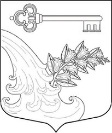 АДМИНИСТРАЦИЯ УЛЬЯНОВСКОГО ГОРОДСКОГО ПОСЕЛЕНИЯ ТОСНЕНСКОГО РАЙОНА ЛЕНИНГРАДСКОЙ ОБЛАСТИПОСТАНОВЛЕНИЕ Об утверждении Комплексной схемы организации дорожного движения на территории Ульяновского городского поселения Тосненского района Ленинградской областиВо исполнение пункта 4 «б» Перечня поручений Президента Российской Федерации от 11 апреля 2016 года № Пр-637ГС, в соответствии с Приказом Комитета по дорожному хозяйству Ленинградской области от 29 декабря 2018 года № 32/18, на основании Устава, ПОСТАНОВЛЯЮ:1. Утвердить Комплексную схему организации дорожного движения на территории Ульяновского городского поселения Тосненского района Ленинградской области согласно Приложению 1 к настоящему постановлению.2. Разместить постановление на официальном сайте администрации Ульяновского городского поселения Тосненского района Ленинградской области.3. Настоящее постановление вступает в силу с момента опубликования.4. Контроль за исполнением данного постановления оставляю за собой.И.о. главы администрации	                                                 Ю.В. Смирнова27.11.2019№771